Информация об объектах недвижимости, предлагаемых для продажи или сдаче в аренду За дополнительной информацией обращаться в Мостовский филиал Гродненского Облпотребобщества (УНП .Мосты, ул. 30 лет ВЛКСМ, 1, телефон(ы) 8(01515)32522, 60380, 8(029)2836754, 8(033)6625126Наименование объектаМестоположениеобъектаХарактеристика объектаИнженерная и транспортная инфраструктураОбщая площадь, предлагаемая к продаже или  сдаче в аренду (кв.м)Предполагаемое целевое использованиеСпособ сдачи в аренду или продажиФотография объектаБар «Купалинка»г. Мосты, ул. Заводская, 6БЧисло этажей:1; общая площадь здания 124 кв.м.Отопление электроснабжение канализация; водопровод, стены – кирпичные,крыша – из волнистых асбесто-цементных листов по железобетонным плитам, полы –плитка керамическая; 124Для собственных нуждДоговор аренды. Продажа с аукциона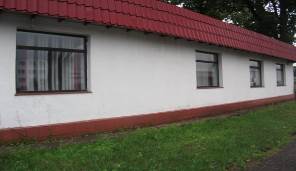 Магазин «Иголочка» и «Родны кут»г. Мосты, ул. Заводская, 6АЧисло этажей:1; общая площадь здания 207,5 кв.м.Отопление электроснабжение канализация; водопровод, стены – кирпичные,крыша – из волнистых асбесто-цементных листов по железобетонным плитам, полы –плитка керамическая;207,5Для собственных нуждДоговор аренды. Продажа с аукциона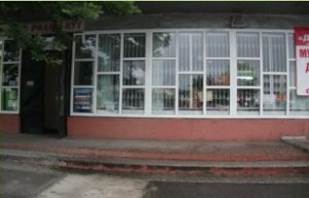 Бутербродная со столовойг. Мосты, ул. 30 лет ВЛКСМ, 1Число этажей:1; общая площадь здания 417,6 кв.м.Отопление электроснабжение канализация; водопровод, стены – кирпичные,крыша – из волнистых асбесто-цементных листов по железобетонным плитам, полы – плитка керамическая;, дощатые417,6Для собственных нуждДоговор аренды. Продажа с аукциона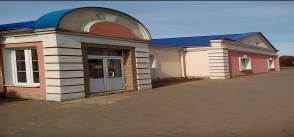 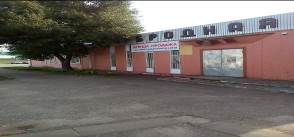 